1.	Name and Contact InformationName (First and Last)	Certification #	Job Title	School District	School	Work Address	City/State/ZIP	Work Telephone	Cell	Work Email	Personal Email	2.	Conference Registration Options and Rates3.	Payment (To pay with a credit card please use WACTA Online Registration  |  https://wa-acte.regfox.com/wacta-fall-conference-2020)RegFox Registration/Payment Processing Fees: 4% | To avoid fees, please use paper registration and pay by check or purchase order.Policy: When your registration form is submitted you are registered for the conference whether your registration is paid for by credit card, check, or purchase order. Due to the virtual content of this conference, no cancellations will be accepted and no refunds will be given for any registration fees. Dues are individual, non-transferable, and non-refundable.		9/15/2020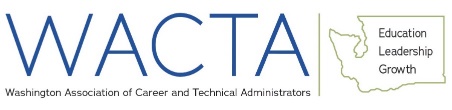 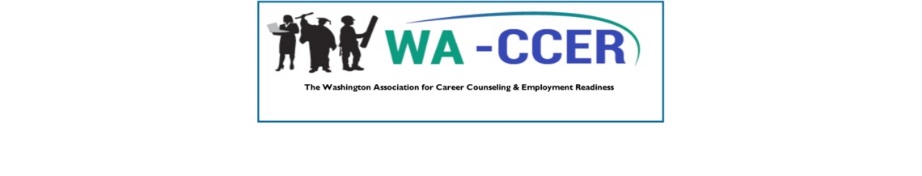 WACTA/WA-CCER FALL CONFERENCEOctober 12-13, 2020  |  VirtualChecks/Purchase Orders payable to:WA-ACTE, PO Box 315, Olympia WA 98507Email registrations to: taa@wa-acte.orgEmail taa@wa-acte.org if unsure of membership status.Email taa@wa-acte.org if unsure of membership status.WACTA: Washington Association of Career and Technical AdministratorsWACTA: Washington Association of Career and Technical AdministratorsWACTA Member (Must have expiration date of 6/30/21 or later) $150Nonmember or WACTA Renewal $225WA-CCER: Washington Association for Career Counseling & Employment ReadinessWA-CCER: Washington Association for Career Counseling & Employment ReadinessWA-CCER Member (Must have expiration date of 6/30/21 or later) $150Nonmember or WA-CCER Renewal $175Additional OptionsAdditional OptionsAdd Washington ACTE Membership Dues $75Add National ACTE Membership Dues $80Add Subscription WOVE Legislative Update for CTE (2021 Legislative Session) $400  Check (Payable to WA-ACTE) Purchase Order #Registration$Add Washington ACTE Dues$Add National ACTE Dues$Add WOVE Legislative Update for CTE Subscription$Total Balance Due$